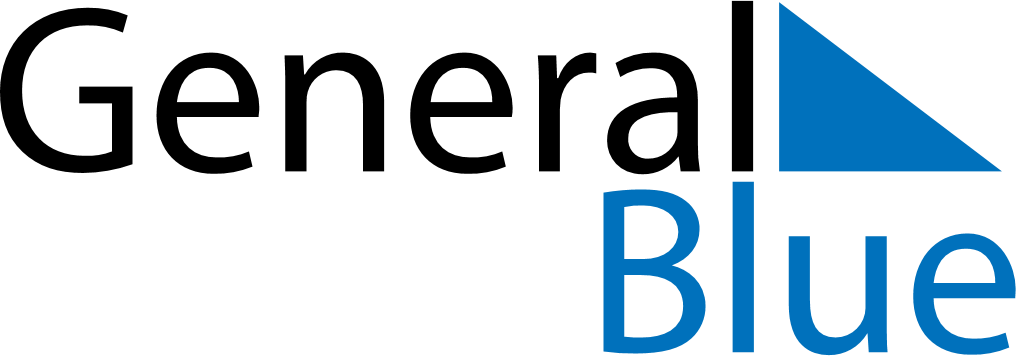 Weekly CalendarOctober 5, 2026 - October 11, 2026Weekly CalendarOctober 5, 2026 - October 11, 2026Weekly CalendarOctober 5, 2026 - October 11, 2026Weekly CalendarOctober 5, 2026 - October 11, 2026Weekly CalendarOctober 5, 2026 - October 11, 2026Weekly CalendarOctober 5, 2026 - October 11, 2026Weekly CalendarOctober 5, 2026 - October 11, 2026MondayOct 05MondayOct 05TuesdayOct 06WednesdayOct 07ThursdayOct 08FridayOct 09SaturdayOct 10SundayOct 11AMPM